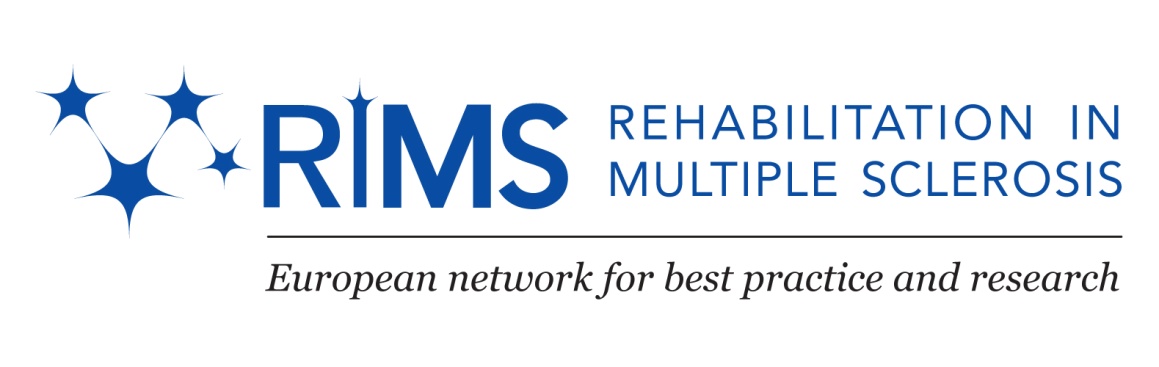 Special Interest Group (SIG) on Occupation & Mobilityin-between co-meeting 2012, Milan, ItalyThe use of clinical approaches including advanced technology systems for maximizing the effect of rehabilitation on mobility and function.Local Organizers: Davide Cattaneo, Johanna JonsdottirChair and Co-Chair SIG Occupation: Daphne Kos (B) and Tarja Huilla (FI)Chair and Co-Chair SIG Mobility: Anders Romberg (FI) and Paul van Asch (B)RIMS Chair: Peter Feys (B)THURSDAY November 8th Meeting venue: Don Gnocchi Foundation, Via Capecelatro 66, Milan Accommodation: Hotel Montebianco - www.hotelmontebianco.com/
Afternoon/Evening Flight Arrival to Malpensa (50’ train (Malpensa Express) or Linate (Bus or taxi to Milan) or Orio al Serio, Bergamo (Bus to Milan, Central Station) or Train arrival to Central Station (Metro).From 19:30 – Welcome Drink and Pizza (Hotel Montebianco – to be confirmed)ProgramFRIDAY NOVEMBER 9th Meeting Venue: Don Gnocchi Foundation, Milan 08:15 – 08:30 	    Registration 08:30 - 08:50      Welcome to Milan     Introduction to the SIG theme & participants SCIENTIFIC SESSION I: UPPER LIMB FUNCTION (Joint session: SIG Mobility and SIG Occupation)Chairs: Claudio Solaro and Tarja Huilla
08:50 - 09:15 	New opportunities for the upper limb rehabilitation in MS: from theoretical concepts to clinical practiceNúria Fillo & Carme Santoyo (ES)09:15 – 09:40 	Instrumented assessment of Upper limb disorders in MS	Ilaria Carpinella (I)09:40 – 10:05	Robot-assisted training for the upper limb in Multiple Sclerosis: I-TRAVLE concept and results of a RCTPeter Feys (B) Tori Smedal, K Jones, Norman Britt, Kurt Luyckx, Alon Kalron10:05 – 10:30 	Effects of Fampyra (Fampiridin) on ADL performance and upper limb function.		    Inger Grethe Løyning (N)10:30 - 10:55	COFFEE BREAK Chairs: Daphne Kos and Davide Cattaneo10:55 - 11:20 	Use of robot therapy for Upper limb 	Claudio Solaro (I)11:20 – 11:45 	Multicenter study on arm function in MS 	Ilse Lamers (B) and Rita Bertoni (I)	Practical Session11:45 – 12:40 		Robotic treatment for upper limb, Leonardo Biofeedback device, Mc Fes Device.	Ilaria Carpinella (I), Alessandro Crippa (I), Riccardo Parelli (I).12:40  – 13:40     LUNCH SESSION I (SIG Occupation): Clinical and instrumental assessment & rehabilitation of activity & participation13:40 – 14:10		PIDA a power-mobility indoor driving assessment for PwMS Pascal Vanderbeeten (B)14:10 – 14:40		Neuromuscular taping: influence on spasticity & oedemaTarja Huilla & Elina Kuohuva (FI)14:40 – 15:10 		Integration upper limb in daily life: case report 		Jelka Jansa & Zorana Sicherl (SL)15:10 – 15:40 	COFFEE BREAK 15:40 –16:10 		The use of AMPS in the assessment of neurological patients		Ingela Johnson (S)16:10 –16:30 			In-between report of AMPS study 			Jelka Jansa (SL) & Daphne Kos (B) 16:30 –17:30 	 	Discussion and closing day 1	.20h30 DINNER 	(Location to be announced)SATURDAY NOVEMBER 10th Meeting Venue: Don Gnocchi Foundation, Milan SESSION II (SIG Occupation)09:00 - 09:30 	New technologies in assistive devices: review		Pascal Vanderbeeten (B)09:30 - 10:00	Occupation: concept and assessment 	Daphne Kos (B)10:00 - 10:30	Take home messages / Future plans10:30 - 11:00 	COFFEE BREAK 11:00 - 13.30	Meeting of AMPS study group (for participating centers)End of the meeting